机（8路1080N硬盘机）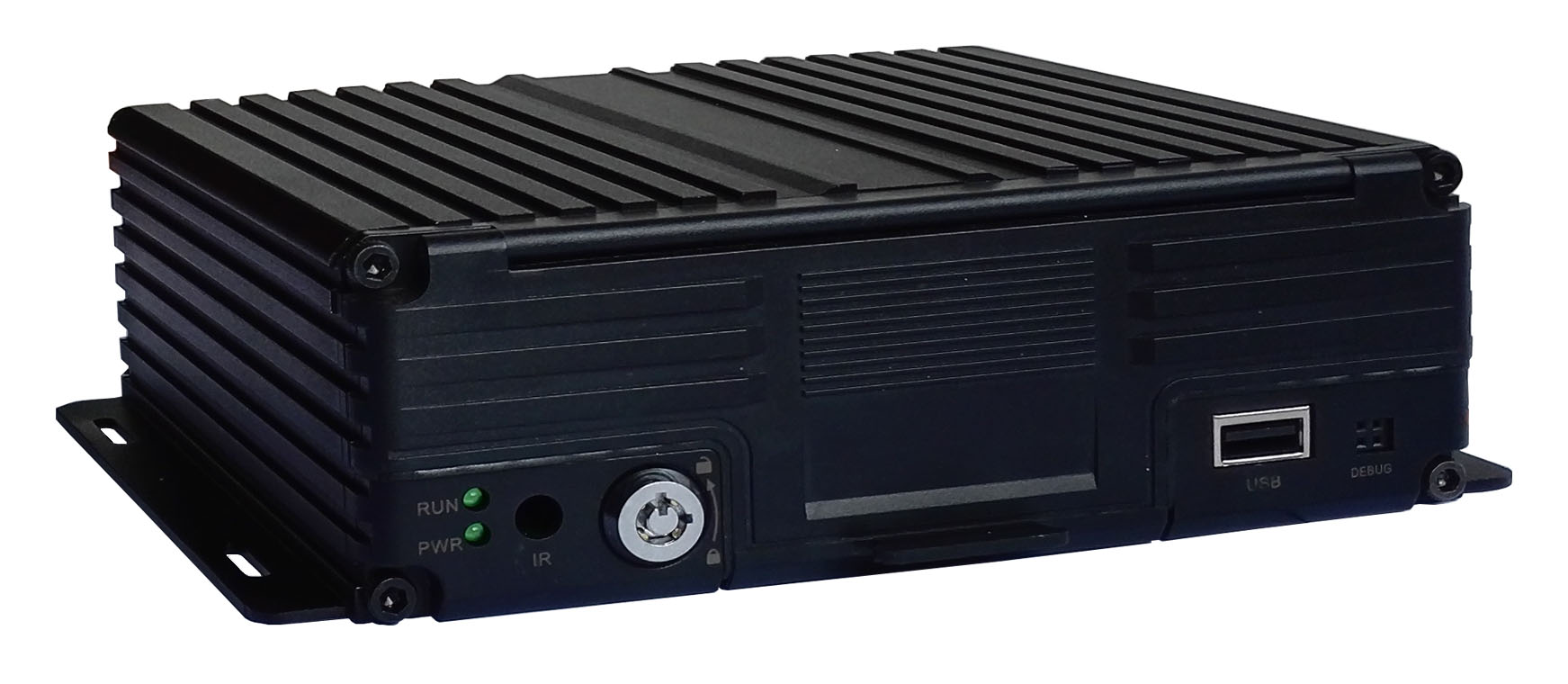 Built-in high performance Hisilicon chipsets, coded with H.264 standard, high compression rate and image qulityAHD/TVI/CVI/IPC/ANALOG five in one video input, wide compliance8+1 live preview and storage1CH synchronized AV output, 1CH VGA outputHard Disk Auto-Heating (Optional)1 x Disaster Recovery Interface (USB, 5PIN)Support UPS power inputBuilt-in G-sensor, monitor the driving habitsReverse AssistanceAdjust the camera image horizontally and verticallyPower:Professional In-Vehicle power design,8-36V DC Wide Voltage RangeMultiple protection circuits like under-voltage, short, reversed plug-inReport the GPS info to the server regularly with very low power consumption, compliant with JT/T794-2011 standardData Storage:Built-in super capacitor to avoid data loss and disk damage caused by sudden outageSpecial file management system to encrypt and protect the dataSupport 2.5 inch HDD/SSD, maximum 2TBSupport SD card storage, maximum 256GBTransmission Interface:Support GPS/BD/GLONASS optional, high sensitivity, fast positioningSupport wireless download by WiFi, 802.11b/g/n, 2.4GHzSupport 3G/4G transmission, LTE/HSUPA/HSDPA/WCDMA/EVDO/TD-SCDMAFront Panel: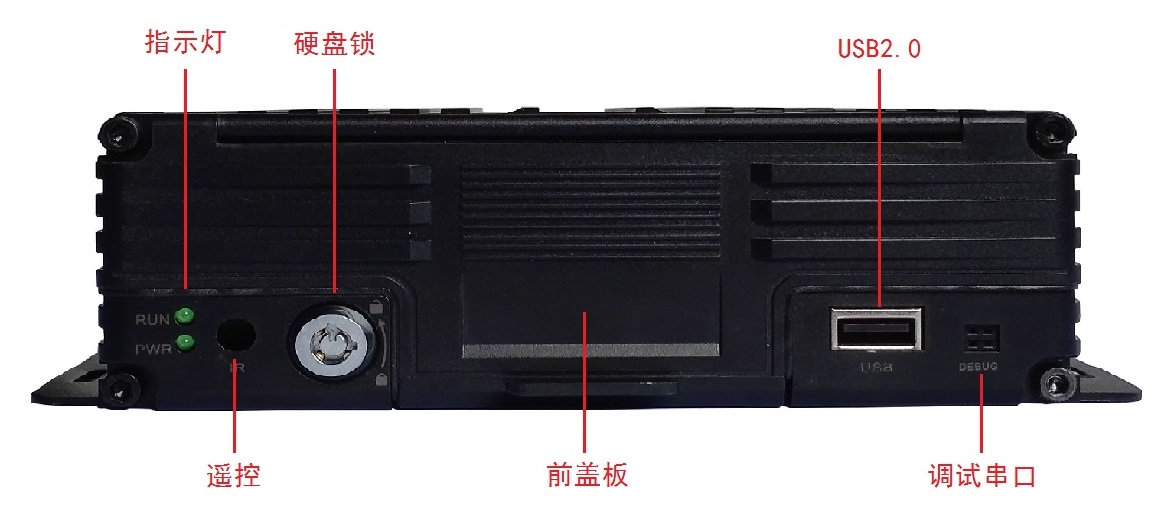 Back Panel: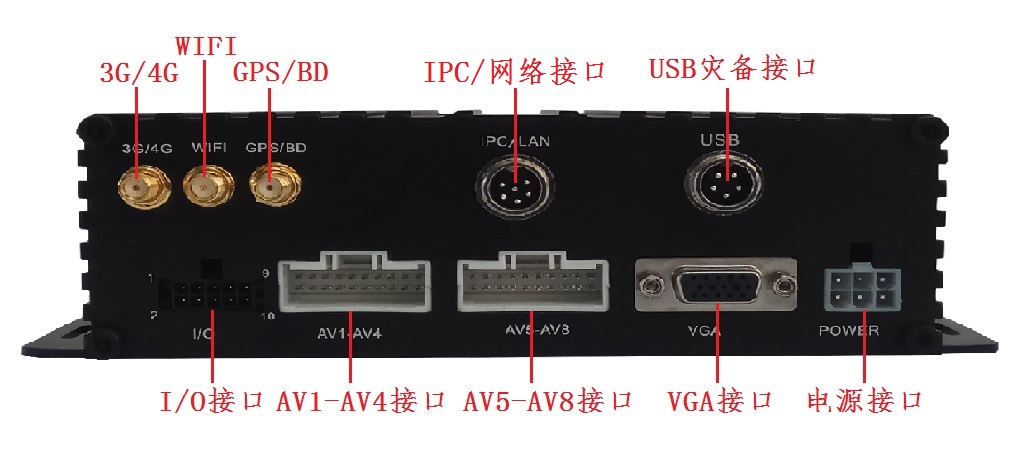 Five in One 8CH HDD MOBILE DVR     MR9708C-V2FEATURES:Technical parameter:Technical parameter:Technical parameter:ItemDevice ParameterPerformanceSystemMain ProcessorHi3520DV300SystemOperating SystemEmbedded Linux OSSystemOperating LanguageChinese/English/RussianSystemOperating InterfaceGUI, Support mouse and remote controlSystemPassword SecurityTwo Layer password Admin/UserAudio &VideoVideo standardPAL/NTSCAudio &VideoVideo compressionH.264Audio &Video Image resolution1080N/720P/960H/D1/CIFAudio &VideoPlayback quality1080N/720P/960H/D1/CIFAudio &VideoCompound modeA variety of waysAudio &VideoDecoding ability1ch 1080N real timeAudio &VideoRecording qualityClass 1-6 optionalAudio &VideoImage displaySingle/QUAD display optionalAudio &VideoAudio CompressionG.726Audio &VideoAudio recordingAudio & Video synchronized recordingRecording & PlaybackRecording modeManual/AlarmRecording & PlaybackVideo bit rateFull frame 4096Mbps，6 classes image quality optional Recording & PlaybackAudio bit rate8KB/sRecording & PlaybackStorage mediaSD card + HDD/SSD storageRecording & PlaybackVideo inquiryInquiry by channel/Recording type/Alarm TypeRecording & PlaybackLocal playbackPlayback by channel, timeFirmware upgradingUpgrading modeManual/Automatical/Remote/Emergency RecoveryFirmware upgradingUpgrading methodUSB disk/Wireless network/SD card/Hard diskInterfaceAV input8ch 4pin aviation + 1ch 6pin aviation for IPCInterfaceAV output1ch VGA video output, 1ch aviation AV outputInterfaceAlarm input4 digital inputs (4 Positive/Negative trigger)InterfaceHDD/SSD1 HDD/SSD (up to 2TB, support hot plug/unplug)InterfaceSD card1 SDXC High speed card (up to 256GB)InterfaceUSB interface1 USB 2.0 (support U disk/mouse)InterfaceIgnition input1 ACC signalInterfaceUART1 LVTTL LevelInterfaceLED IndicationPWR/RUNInterfaceEthernet1 x 6 pin aviation to RJ45 (10M/100M)500mA@12VInterfaceDisaster Recovery1 x 5PIN aviation interfaceInterfaceDisk lock1InterfaceDebug port1Function ExtensionGPS/BD/GLONASSSupport detecting antenna Plug in/Unplug/Short circuitFunction Extension2G/3G/4GSupports CDMA/EVDO/GPRS/WCDMA/FDD LTE/TDD LTEFunction ExtensionWIFI802.11b/g/n, 2.4GHzOthersPower input8V~36V DCOthersPower output5V 300mAOthersPower consumptionStandby 3mAMaximum consumption 30W  @12V 2.5A @24V 1.25AOthersWorking temperature-20 --- 70℃OthersStorage Size1080N  1.2G/h/channel720P   1G/h/channel     960H   750M/h/channelOthersDimension162mm*180mm*50.5mm